Bertha (Feller) AmacherApril 27, 1900 – August 22, 1946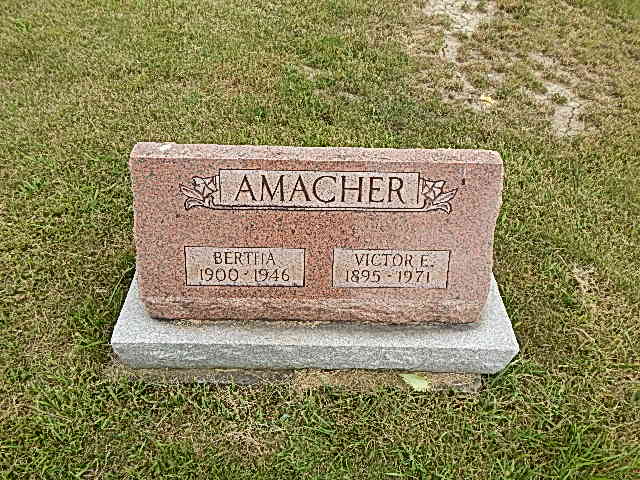 Photo by Alicia KneussHandwritten date: Friday, August 23, 1946RITES FOR MRS. VICTOR AMACHER ON SATURDAYNative of This Community Dies at Decatur; Burial in M.R.E. Cemetery   Funeral services will be held Saturday afternoon at 2:00 o’clock at the Zwick Funeral Home in Decatur for Mrs. Bertha Amacher, 46, a native of this community. Mrs. Amacher died at 7:30 o’clock Wednesday evening at her home at 823 ½ Mercer Avenue in Decatur where she had resided the past few years. The Rev. C. A. Schmid of Berne will officiate at the funeral and burial will be in the M.R. E. Cemetery west of Berne. The body may be viewed at the home until time for the funeral Saturday.   Mrs. Amacher had been ill for some time and her condition was serious the last three weeks. Death was caused by pneumonia and complications.   Mrs. Amacher was born in Monroe Township, near Berne, April 27, 1900, the daughter of Ulysses and Clara Brunner Feller. She was married to Victor Amacher March 31, 1923.   Surviving are the husband, a brother, Ollie Feller of Geneva; the father; two sisters, Mrs. Jennie Daniels of Decatur and Mrs. Olga Neuenschwander of Fort Wayne.The deceased was a member of the St. Luke’s Evangelical and Reformed church at Honduras.Adams County, Indiana Historical Museum1946 June – September Scrapbook*****Indiana, U.S., Death Certificates, 1899-2011
Name: Mrs Bertha Amacher
[Mrs Bertha Feller]
Gender: Female
Race: Female
Age: 46
Marital status: Married
Birth Date: 27 Apr 1900
Birth Place: Monroe Twp Adams Co Ind
Death Date: 22 Aug 1946
Death Place: Decatur, Adams, Indiana, USA
Father: Ulysess Feller
Mother: Clara Brunner
Spouse: Victor Amacher; age 51 years
Informant: Victor Amacher; Decatur, Indiana
Burial: August 23, 1946; MRE Cemetery; Berne, Indiana